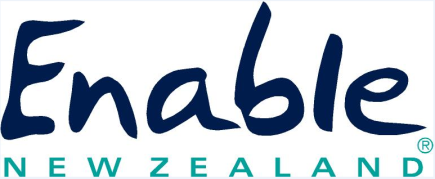 ENAH101HOUSING MODIFICATIONmoh.processing@enable.co.nz                                         0800 171 995HOUSING MODIFICATIONmoh.processing@enable.co.nz                                         0800 171 995HOUSING MODIFICATIONmoh.processing@enable.co.nz                                         0800 171 995HOUSING MODIFICATIONmoh.processing@enable.co.nz                                         0800 171 995HOUSING MODIFICATIONmoh.processing@enable.co.nz                                         0800 171 995HOUSING MODIFICATIONmoh.processing@enable.co.nz                                         0800 171 995HOUSING MODIFICATIONmoh.processing@enable.co.nz                                         0800 171 995HOUSING MODIFICATIONmoh.processing@enable.co.nz                                         0800 171 995HOUSING MODIFICATIONmoh.processing@enable.co.nz                                         0800 171 995HOUSING MODIFICATIONmoh.processing@enable.co.nz                                         0800 171 995HOUSING MODIFICATIONmoh.processing@enable.co.nz                                         0800 171 995HOUSING MODIFICATIONmoh.processing@enable.co.nz                                         0800 171 995HOUSING MODIFICATIONmoh.processing@enable.co.nz                                         0800 171 995HOUSING MODIFICATIONmoh.processing@enable.co.nz                                         0800 171 995HOUSING MODIFICATIONmoh.processing@enable.co.nz                                         0800 171 995HOUSING MODIFICATIONmoh.processing@enable.co.nz                                         0800 171 995To be completed by the EMS AssessorTo be completed by the EMS AssessorTo be completed by the EMS AssessorTo be completed by the EMS AssessorTo be completed by the EMS AssessorTo be completed by the EMS AssessorTo be completed by the EMS AssessorTo be completed by the EMS AssessorTo be completed by the EMS AssessorTo be completed by the EMS AssessorTo be completed by the EMS AssessorTo be completed by the EMS AssessorTo be completed by the EMS AssessorTo be completed by the EMS AssessorTo be completed by the EMS AssessorTo be completed by the EMS AssessorTo be completed by the EMS AssessorTo be completed by the EMS AssessorTo be completed by the EMS AssessorTo be completed by the EMS AssessorTo be completed by the EMS AssessorTo be completed by the EMS AssessorOFFICE USE ONLY Client No:OFFICE USE ONLY Client No:OFFICE USE ONLY Client No:Assessor No:S/O No:S/O No:S/O No:Eligible Y   NEligible Y   NThis service request is being made for the purchase of housing modifications.  The EMS Assessor is responsible for ensuring the person receiving the housing modification has read and understood the terms and conditions and authorises Enable New Zealand to use/disclose information as described in the Privacy Act Statement.This service request is being made for the purchase of housing modifications.  The EMS Assessor is responsible for ensuring the person receiving the housing modification has read and understood the terms and conditions and authorises Enable New Zealand to use/disclose information as described in the Privacy Act Statement.This service request is being made for the purchase of housing modifications.  The EMS Assessor is responsible for ensuring the person receiving the housing modification has read and understood the terms and conditions and authorises Enable New Zealand to use/disclose information as described in the Privacy Act Statement.This service request is being made for the purchase of housing modifications.  The EMS Assessor is responsible for ensuring the person receiving the housing modification has read and understood the terms and conditions and authorises Enable New Zealand to use/disclose information as described in the Privacy Act Statement.This service request is being made for the purchase of housing modifications.  The EMS Assessor is responsible for ensuring the person receiving the housing modification has read and understood the terms and conditions and authorises Enable New Zealand to use/disclose information as described in the Privacy Act Statement.This service request is being made for the purchase of housing modifications.  The EMS Assessor is responsible for ensuring the person receiving the housing modification has read and understood the terms and conditions and authorises Enable New Zealand to use/disclose information as described in the Privacy Act Statement.This service request is being made for the purchase of housing modifications.  The EMS Assessor is responsible for ensuring the person receiving the housing modification has read and understood the terms and conditions and authorises Enable New Zealand to use/disclose information as described in the Privacy Act Statement.This service request is being made for the purchase of housing modifications.  The EMS Assessor is responsible for ensuring the person receiving the housing modification has read and understood the terms and conditions and authorises Enable New Zealand to use/disclose information as described in the Privacy Act Statement.This service request is being made for the purchase of housing modifications.  The EMS Assessor is responsible for ensuring the person receiving the housing modification has read and understood the terms and conditions and authorises Enable New Zealand to use/disclose information as described in the Privacy Act Statement.This service request is being made for the purchase of housing modifications.  The EMS Assessor is responsible for ensuring the person receiving the housing modification has read and understood the terms and conditions and authorises Enable New Zealand to use/disclose information as described in the Privacy Act Statement.This service request is being made for the purchase of housing modifications.  The EMS Assessor is responsible for ensuring the person receiving the housing modification has read and understood the terms and conditions and authorises Enable New Zealand to use/disclose information as described in the Privacy Act Statement.This service request is being made for the purchase of housing modifications.  The EMS Assessor is responsible for ensuring the person receiving the housing modification has read and understood the terms and conditions and authorises Enable New Zealand to use/disclose information as described in the Privacy Act Statement.This service request is being made for the purchase of housing modifications.  The EMS Assessor is responsible for ensuring the person receiving the housing modification has read and understood the terms and conditions and authorises Enable New Zealand to use/disclose information as described in the Privacy Act Statement.This service request is being made for the purchase of housing modifications.  The EMS Assessor is responsible for ensuring the person receiving the housing modification has read and understood the terms and conditions and authorises Enable New Zealand to use/disclose information as described in the Privacy Act Statement.This service request is being made for the purchase of housing modifications.  The EMS Assessor is responsible for ensuring the person receiving the housing modification has read and understood the terms and conditions and authorises Enable New Zealand to use/disclose information as described in the Privacy Act Statement.This service request is being made for the purchase of housing modifications.  The EMS Assessor is responsible for ensuring the person receiving the housing modification has read and understood the terms and conditions and authorises Enable New Zealand to use/disclose information as described in the Privacy Act Statement.This service request is being made for the purchase of housing modifications.  The EMS Assessor is responsible for ensuring the person receiving the housing modification has read and understood the terms and conditions and authorises Enable New Zealand to use/disclose information as described in the Privacy Act Statement.This service request is being made for the purchase of housing modifications.  The EMS Assessor is responsible for ensuring the person receiving the housing modification has read and understood the terms and conditions and authorises Enable New Zealand to use/disclose information as described in the Privacy Act Statement.This service request is being made for the purchase of housing modifications.  The EMS Assessor is responsible for ensuring the person receiving the housing modification has read and understood the terms and conditions and authorises Enable New Zealand to use/disclose information as described in the Privacy Act Statement.This service request is being made for the purchase of housing modifications.  The EMS Assessor is responsible for ensuring the person receiving the housing modification has read and understood the terms and conditions and authorises Enable New Zealand to use/disclose information as described in the Privacy Act Statement.This service request is being made for the purchase of housing modifications.  The EMS Assessor is responsible for ensuring the person receiving the housing modification has read and understood the terms and conditions and authorises Enable New Zealand to use/disclose information as described in the Privacy Act Statement.This service request is being made for the purchase of housing modifications.  The EMS Assessor is responsible for ensuring the person receiving the housing modification has read and understood the terms and conditions and authorises Enable New Zealand to use/disclose information as described in the Privacy Act Statement.CLIENT DETAILSCLIENT DETAILSCLIENT DETAILSCLIENT DETAILSCLIENT DETAILSCLIENT DETAILSCLIENT DETAILSCLIENT DETAILSCLIENT DETAILSCLIENT DETAILSEMS ASSESSOR DETAILSEMS ASSESSOR DETAILSEMS ASSESSOR DETAILSEMS ASSESSOR DETAILSEMS ASSESSOR DETAILSEMS ASSESSOR DETAILSEMS ASSESSOR DETAILSEMS ASSESSOR DETAILSEMS ASSESSOR DETAILSEMS ASSESSOR DETAILSEMS ASSESSOR DETAILSEMS ASSESSOR DETAILSNHINameNameNameFamily NameAEA No:AEA No:AEA No:First NameEmailEmailEmailStreet AddressPhonePhonePhoneTown/CityFaxFaxFaxPostcodeMobileMobileMobileTelephone Assessor Declaration:By completing and submitting this electronic service request I confirm that the assessment and recommendation for housing modifications has been personally completed by me, the service request is correct and I have followed the processes in the current Ministry of Health Housing Modification Services Manual.  Assessor Declaration:By completing and submitting this electronic service request I confirm that the assessment and recommendation for housing modifications has been personally completed by me, the service request is correct and I have followed the processes in the current Ministry of Health Housing Modification Services Manual.  Assessor Declaration:By completing and submitting this electronic service request I confirm that the assessment and recommendation for housing modifications has been personally completed by me, the service request is correct and I have followed the processes in the current Ministry of Health Housing Modification Services Manual.  Assessor Declaration:By completing and submitting this electronic service request I confirm that the assessment and recommendation for housing modifications has been personally completed by me, the service request is correct and I have followed the processes in the current Ministry of Health Housing Modification Services Manual.  Assessor Declaration:By completing and submitting this electronic service request I confirm that the assessment and recommendation for housing modifications has been personally completed by me, the service request is correct and I have followed the processes in the current Ministry of Health Housing Modification Services Manual.  Assessor Declaration:By completing and submitting this electronic service request I confirm that the assessment and recommendation for housing modifications has been personally completed by me, the service request is correct and I have followed the processes in the current Ministry of Health Housing Modification Services Manual.  Assessor Declaration:By completing and submitting this electronic service request I confirm that the assessment and recommendation for housing modifications has been personally completed by me, the service request is correct and I have followed the processes in the current Ministry of Health Housing Modification Services Manual.  Assessor Declaration:By completing and submitting this electronic service request I confirm that the assessment and recommendation for housing modifications has been personally completed by me, the service request is correct and I have followed the processes in the current Ministry of Health Housing Modification Services Manual.  Assessor Declaration:By completing and submitting this electronic service request I confirm that the assessment and recommendation for housing modifications has been personally completed by me, the service request is correct and I have followed the processes in the current Ministry of Health Housing Modification Services Manual.  Assessor Declaration:By completing and submitting this electronic service request I confirm that the assessment and recommendation for housing modifications has been personally completed by me, the service request is correct and I have followed the processes in the current Ministry of Health Housing Modification Services Manual.  Assessor Declaration:By completing and submitting this electronic service request I confirm that the assessment and recommendation for housing modifications has been personally completed by me, the service request is correct and I have followed the processes in the current Ministry of Health Housing Modification Services Manual.  Assessor Declaration:By completing and submitting this electronic service request I confirm that the assessment and recommendation for housing modifications has been personally completed by me, the service request is correct and I have followed the processes in the current Ministry of Health Housing Modification Services Manual. Date of Birth  /  /      /  /      /  /      /  /      /  /      /  /      /  /      /  /      /  /     Assessor Declaration:By completing and submitting this electronic service request I confirm that the assessment and recommendation for housing modifications has been personally completed by me, the service request is correct and I have followed the processes in the current Ministry of Health Housing Modification Services Manual.  Assessor Declaration:By completing and submitting this electronic service request I confirm that the assessment and recommendation for housing modifications has been personally completed by me, the service request is correct and I have followed the processes in the current Ministry of Health Housing Modification Services Manual.  Assessor Declaration:By completing and submitting this electronic service request I confirm that the assessment and recommendation for housing modifications has been personally completed by me, the service request is correct and I have followed the processes in the current Ministry of Health Housing Modification Services Manual.  Assessor Declaration:By completing and submitting this electronic service request I confirm that the assessment and recommendation for housing modifications has been personally completed by me, the service request is correct and I have followed the processes in the current Ministry of Health Housing Modification Services Manual.  Assessor Declaration:By completing and submitting this electronic service request I confirm that the assessment and recommendation for housing modifications has been personally completed by me, the service request is correct and I have followed the processes in the current Ministry of Health Housing Modification Services Manual.  Assessor Declaration:By completing and submitting this electronic service request I confirm that the assessment and recommendation for housing modifications has been personally completed by me, the service request is correct and I have followed the processes in the current Ministry of Health Housing Modification Services Manual.  Assessor Declaration:By completing and submitting this electronic service request I confirm that the assessment and recommendation for housing modifications has been personally completed by me, the service request is correct and I have followed the processes in the current Ministry of Health Housing Modification Services Manual.  Assessor Declaration:By completing and submitting this electronic service request I confirm that the assessment and recommendation for housing modifications has been personally completed by me, the service request is correct and I have followed the processes in the current Ministry of Health Housing Modification Services Manual.  Assessor Declaration:By completing and submitting this electronic service request I confirm that the assessment and recommendation for housing modifications has been personally completed by me, the service request is correct and I have followed the processes in the current Ministry of Health Housing Modification Services Manual.  Assessor Declaration:By completing and submitting this electronic service request I confirm that the assessment and recommendation for housing modifications has been personally completed by me, the service request is correct and I have followed the processes in the current Ministry of Health Housing Modification Services Manual.  Assessor Declaration:By completing and submitting this electronic service request I confirm that the assessment and recommendation for housing modifications has been personally completed by me, the service request is correct and I have followed the processes in the current Ministry of Health Housing Modification Services Manual.  Assessor Declaration:By completing and submitting this electronic service request I confirm that the assessment and recommendation for housing modifications has been personally completed by me, the service request is correct and I have followed the processes in the current Ministry of Health Housing Modification Services Manual. Gender  Male   Female Male   Female Male   Female Male   Female Male   Female Male   Female Male   Female Male   Female Male   Female Assessor Declaration:By completing and submitting this electronic service request I confirm that the assessment and recommendation for housing modifications has been personally completed by me, the service request is correct and I have followed the processes in the current Ministry of Health Housing Modification Services Manual.  Assessor Declaration:By completing and submitting this electronic service request I confirm that the assessment and recommendation for housing modifications has been personally completed by me, the service request is correct and I have followed the processes in the current Ministry of Health Housing Modification Services Manual.  Assessor Declaration:By completing and submitting this electronic service request I confirm that the assessment and recommendation for housing modifications has been personally completed by me, the service request is correct and I have followed the processes in the current Ministry of Health Housing Modification Services Manual.  Assessor Declaration:By completing and submitting this electronic service request I confirm that the assessment and recommendation for housing modifications has been personally completed by me, the service request is correct and I have followed the processes in the current Ministry of Health Housing Modification Services Manual.  Assessor Declaration:By completing and submitting this electronic service request I confirm that the assessment and recommendation for housing modifications has been personally completed by me, the service request is correct and I have followed the processes in the current Ministry of Health Housing Modification Services Manual.  Assessor Declaration:By completing and submitting this electronic service request I confirm that the assessment and recommendation for housing modifications has been personally completed by me, the service request is correct and I have followed the processes in the current Ministry of Health Housing Modification Services Manual.  Assessor Declaration:By completing and submitting this electronic service request I confirm that the assessment and recommendation for housing modifications has been personally completed by me, the service request is correct and I have followed the processes in the current Ministry of Health Housing Modification Services Manual.  Assessor Declaration:By completing and submitting this electronic service request I confirm that the assessment and recommendation for housing modifications has been personally completed by me, the service request is correct and I have followed the processes in the current Ministry of Health Housing Modification Services Manual.  Assessor Declaration:By completing and submitting this electronic service request I confirm that the assessment and recommendation for housing modifications has been personally completed by me, the service request is correct and I have followed the processes in the current Ministry of Health Housing Modification Services Manual.  Assessor Declaration:By completing and submitting this electronic service request I confirm that the assessment and recommendation for housing modifications has been personally completed by me, the service request is correct and I have followed the processes in the current Ministry of Health Housing Modification Services Manual.  Assessor Declaration:By completing and submitting this electronic service request I confirm that the assessment and recommendation for housing modifications has been personally completed by me, the service request is correct and I have followed the processes in the current Ministry of Health Housing Modification Services Manual.  Assessor Declaration:By completing and submitting this electronic service request I confirm that the assessment and recommendation for housing modifications has been personally completed by me, the service request is correct and I have followed the processes in the current Ministry of Health Housing Modification Services Manual. EthnicityAssessment DateAssessment DateAssessment DateAssessment Date  /  /      /  /      /  /      /  /      /  /    Date Sent Date Sent   /  /    Primary contact (if other than client)Name       Name       Name       Name       Name       Name       Name       Name       Name       Name       Name       Name       Name       Name       Name       Name       Name       Name       Name       Name       Name       Primary contact phone detailsPhone      Phone      Phone      Phone      Phone      Phone      Phone      Phone      Phone      Mobile      Mobile      Mobile      Mobile      Mobile      Mobile      Mobile      Mobile      Mobile      Mobile      Mobile      Mobile      ELIGIBILITY DETAILSELIGIBILITY DETAILSELIGIBILITY DETAILSELIGIBILITY DETAILSELIGIBILITY DETAILSELIGIBILITY DETAILSELIGIBILITY DETAILSELIGIBILITY DETAILSELIGIBILITY DETAILSELIGIBILITY DETAILSELIGIBILITY DETAILSELIGIBILITY DETAILSELIGIBILITY DETAILSELIGIBILITY DETAILSELIGIBILITY DETAILSELIGIBILITY DETAILSELIGIBILITY DETAILSELIGIBILITY DETAILSELIGIBILITY DETAILSELIGIBILITY DETAILSELIGIBILITY DETAILSELIGIBILITY DETAILSDiagnosis Diagnosis Disability Disability Tick one box to indicate the best description for the person’s primary disability type:Tick one box to indicate the best description for the person’s primary disability type:Tick one box to indicate the best description for the person’s primary disability type:Tick one box to indicate the best description for the person’s primary disability type:Tick one box to indicate the best description for the person’s primary disability type:Tick one box to indicate the best description for the person’s primary disability type:Tick one box to indicate the best description for the person’s primary disability type:Tick one box to indicate the best description for the person’s primary disability type:Tick one box to indicate the best description for the person’s primary disability type:Tick one box to indicate the best description for the person’s primary disability type:Tick one box to indicate the best description for the person’s primary disability type:Tick one box to indicate the best description for the person’s primary disability type:Tick one box to indicate the best description for the person’s primary disability type:Tick one box to indicate the best description for the person’s primary disability type:Tick one box to indicate the best description for the person’s primary disability type:Tick one box to indicate the best description for the person’s primary disability type:Tick one box to indicate the best description for the person’s primary disability type:Tick one box to indicate the best description for the person’s primary disability type:Tick one box to indicate the best description for the person’s primary disability type:Tick one box to indicate the best description for the person’s primary disability type:Tick one box to indicate the best description for the person’s primary disability type:Tick one box to indicate the best description for the person’s primary disability type:  Physical  Physical  Physical  Physical  Intellectual  Intellectual  Intellectual  Intellectual  Intellectual  Intellectual  Intellectual  Sensory  Sensory  Sensory  Sensory  Sensory  Sensory  Sensory  Age Related   Age Related   Age Related   Age Related The housing modification is essential for: The housing modification is essential for: The housing modification is essential for: The housing modification is essential for: The housing modification is essential for: The housing modification is essential for: The housing modification is essential for: The housing modification is essential for: The housing modification is essential for: The housing modification is essential for: The housing modification is essential for: The housing modification is essential for: The housing modification is essential for: The housing modification is essential for: The housing modification is essential for: The housing modification is essential for: Resides Resides Resides Resides Resides Resides   Mobility in the home  Mobility in the home  Mobility in the home  Mobility in the home  Mobility in the home  Mobility in the home  Mobility in the home Remaining in the home  Remaining in the home  Remaining in the home  Remaining in the home  Remaining in the home  Remaining in the home  Remaining in the home  Remaining in the home  Remaining in the home   Own home  Own home  Own home  Own home  Own home  Own home  Main carer  Main carer  Main carer  Main carer  Main carer  Main carer  Main carer  Lives alone  Lives alone  Lives alone  Lives alone  Lives alone  Lives alone Tick this box if you as the EMS Assessor DO NOT support this service request as meeting the Ministry of Health   criteria for housing modifications.  Tick this box if you as the EMS Assessor DO NOT support this service request as meeting the Ministry of Health   criteria for housing modifications.  Tick this box if you as the EMS Assessor DO NOT support this service request as meeting the Ministry of Health   criteria for housing modifications.  Tick this box if you as the EMS Assessor DO NOT support this service request as meeting the Ministry of Health   criteria for housing modifications.  Tick this box if you as the EMS Assessor DO NOT support this service request as meeting the Ministry of Health   criteria for housing modifications.  Tick this box if you as the EMS Assessor DO NOT support this service request as meeting the Ministry of Health   criteria for housing modifications.  Tick this box if you as the EMS Assessor DO NOT support this service request as meeting the Ministry of Health   criteria for housing modifications.  Tick this box if you as the EMS Assessor DO NOT support this service request as meeting the Ministry of Health   criteria for housing modifications.  Tick this box if you as the EMS Assessor DO NOT support this service request as meeting the Ministry of Health   criteria for housing modifications.  Tick this box if you as the EMS Assessor DO NOT support this service request as meeting the Ministry of Health   criteria for housing modifications.  Tick this box if you as the EMS Assessor DO NOT support this service request as meeting the Ministry of Health   criteria for housing modifications.  Tick this box if you as the EMS Assessor DO NOT support this service request as meeting the Ministry of Health   criteria for housing modifications.  Tick this box if you as the EMS Assessor DO NOT support this service request as meeting the Ministry of Health   criteria for housing modifications.  Tick this box if you as the EMS Assessor DO NOT support this service request as meeting the Ministry of Health   criteria for housing modifications.  Tick this box if you as the EMS Assessor DO NOT support this service request as meeting the Ministry of Health   criteria for housing modifications.  Tick this box if you as the EMS Assessor DO NOT support this service request as meeting the Ministry of Health   criteria for housing modifications.  Tick this box if you as the EMS Assessor DO NOT support this service request as meeting the Ministry of Health   criteria for housing modifications.  Tick this box if you as the EMS Assessor DO NOT support this service request as meeting the Ministry of Health   criteria for housing modifications.  Tick this box if you as the EMS Assessor DO NOT support this service request as meeting the Ministry of Health   criteria for housing modifications.  Tick this box if you as the EMS Assessor DO NOT support this service request as meeting the Ministry of Health   criteria for housing modifications.  Tick this box if you as the EMS Assessor DO NOT support this service request as meeting the Ministry of Health   criteria for housing modifications.  Tick this box if you as the EMS Assessor DO NOT support this service request as meeting the Ministry of Health   criteria for housing modifications. ATTACHMENTSATTACHMENTSATTACHMENTSATTACHMENTSATTACHMENTSATTACHMENTSATTACHMENTSATTACHMENTSATTACHMENTSATTACHMENTSATTACHMENTSATTACHMENTSATTACHMENTSATTACHMENTSATTACHMENTSATTACHMENTSATTACHMENTSATTACHMENTSATTACHMENTSATTACHMENTSATTACHMENTSATTACHMENTS  Existing Plan  Existing Plan  Existing Plan  Existing Plan  Existing Plan  Existing Plan  EMS & NASC joint report  EMS & NASC joint report  EMS & NASC joint report  EMS & NASC joint report  EMS & NASC joint report  EMS & NASC joint report  EMS & NASC joint report  EMS & NASC joint report  EMS & NASC joint report  EMS & NASC joint report  EMS & NASC joint report Support from behavioural   management team  Support from behavioural   management team  Support from behavioural   management team  Support from behavioural   management team  Support from behavioural   management team   Proposed Plans  Proposed Plans  Proposed Plans  Proposed Plans  Proposed Plans  Proposed Plans  Signed Terms & Conditions  Signed Terms & Conditions  Signed Terms & Conditions  Signed Terms & Conditions  Signed Terms & Conditions  Signed Terms & Conditions  Signed Terms & Conditions  Signed Terms & Conditions  Signed Terms & Conditions  Signed Terms & Conditions  Signed Terms & Conditions Support from behavioural   management team  Support from behavioural   management team  Support from behavioural   management team  Support from behavioural   management team  Support from behavioural   management team   Schedule Summary  Schedule Summary  Schedule Summary  Schedule Summary  Schedule Summary  Schedule Summary  Property owner approval  Property owner approval  Property owner approval  Property owner approval  Property owner approval  Property owner approval  Property owner approval  Property owner approval  Property owner approval  Property owner approval  Property owner approval Support from behavioural   management team  Support from behavioural   management team  Support from behavioural   management team  Support from behavioural   management team  Support from behavioural   management team   Quote if under $500  Quote if under $500  Quote if under $500  Quote if under $500  Quote if under $500  Quote if under $500 Support from behavioural   management team  Support from behavioural   management team  Support from behavioural   management team  Support from behavioural   management team  Support from behavioural   management team ENAH101HOUSING MODIFICATIONREPORT & DETAILSmoh.processing@enable.co.nz                                        0800 171 995CLIENT NAME EMS ASSESSOR EMS ASSESSOR Client’s Diagnosis, Impairment, Abilities and Functional LimitationsClient’s Diagnosis, Impairment, Abilities and Functional LimitationsClient’s Diagnosis, Impairment, Abilities and Functional LimitationsClient’s Diagnosis, Impairment, Abilities and Functional LimitationsClient’s Diagnosis, Impairment, Abilities and Functional LimitationsClient’s Diagnosis, Impairment, Abilities and Functional LimitationsClient’s Diagnosis, Impairment, Abilities and Functional LimitationsClient’s Diagnosis, Impairment, Abilities and Functional LimitationsClient’s Diagnosis, Impairment, Abilities and Functional LimitationsClient’s Diagnosis, Impairment, Abilities and Functional LimitationsSocial Situation and SupportSocial Situation and SupportSocial Situation and SupportSocial Situation and SupportSocial Situation and SupportSocial Situation and SupportSocial Situation and SupportSocial Situation and SupportSocial Situation and SupportSocial Situation and SupportExisting Environment (brief description of house)Existing Environment (brief description of house)Existing Environment (brief description of house)Existing Environment (brief description of house)Existing Environment (brief description of house)Existing Environment (brief description of house)Existing Environment (brief description of house)Existing Environment (brief description of house)Existing Environment (brief description of house)Existing Environment (brief description of house)    Previous Modifications    Previous ModificationsType:Type:Date:Date:    /    /     Access into home from where a vehicle may reasonably park: Access into home from where a vehicle may reasonably park: Access into home from where a vehicle may reasonably park: Access within the home:Access within the home:Access within the home:Toilet:Toilet:Toilet:Bathroom:Bathroom:Bathroom:Other:Other:Other:Identified ProblemIdentified ProblemIdentified ProblemIdentified ProblemIdentified ProblemIdentified ProblemIdentified ProblemIdentified ProblemIdentified ProblemIdentified ProblemOPTIONS CONSIDERED OPTIONS CONSIDERED OPTIONS CONSIDERED OPTIONS CONSIDERED OPTIONS CONSIDERED OPTIONS CONSIDERED OPTIONS CONSIDERED OPTIONS CONSIDERED OPTIONS CONSIDERED OPTIONS CONSIDERED ENAH104PROPERTY OWNER APPROVALmoh.processing@enable.co.nz                                         0800 171 995PROPERTY OWNER APPROVALmoh.processing@enable.co.nz                                         0800 171 995PROPERTY OWNER APPROVALmoh.processing@enable.co.nz                                         0800 171 995PROPERTY OWNER APPROVALmoh.processing@enable.co.nz                                         0800 171 995PROPERTY OWNER APPROVALmoh.processing@enable.co.nz                                         0800 171 995PROPERTY OWNER APPROVALmoh.processing@enable.co.nz                                         0800 171 995PROPERTY OWNER APPROVALmoh.processing@enable.co.nz                                         0800 171 995PROPERTY OWNER APPROVALmoh.processing@enable.co.nz                                         0800 171 995PROPERTY OWNER APPROVALmoh.processing@enable.co.nz                                         0800 171 995PROPERTY OWNER APPROVALmoh.processing@enable.co.nz                                         0800 171 995PROPERTY OWNER APPROVALmoh.processing@enable.co.nz                                         0800 171 995PROPERTY OWNER APPROVALmoh.processing@enable.co.nz                                         0800 171 995PROPERTY OWNER APPROVALmoh.processing@enable.co.nz                                         0800 171 995This section must be completed by the Registered Property Owner and/or their authorised agent for all housing modifications undertaken by Enable New Zealand for the Ministry of Health.This section must be completed by the Registered Property Owner and/or their authorised agent for all housing modifications undertaken by Enable New Zealand for the Ministry of Health.This section must be completed by the Registered Property Owner and/or their authorised agent for all housing modifications undertaken by Enable New Zealand for the Ministry of Health.This section must be completed by the Registered Property Owner and/or their authorised agent for all housing modifications undertaken by Enable New Zealand for the Ministry of Health.This section must be completed by the Registered Property Owner and/or their authorised agent for all housing modifications undertaken by Enable New Zealand for the Ministry of Health.This section must be completed by the Registered Property Owner and/or their authorised agent for all housing modifications undertaken by Enable New Zealand for the Ministry of Health.This section must be completed by the Registered Property Owner and/or their authorised agent for all housing modifications undertaken by Enable New Zealand for the Ministry of Health.This section must be completed by the Registered Property Owner and/or their authorised agent for all housing modifications undertaken by Enable New Zealand for the Ministry of Health.This section must be completed by the Registered Property Owner and/or their authorised agent for all housing modifications undertaken by Enable New Zealand for the Ministry of Health.This section must be completed by the Registered Property Owner and/or their authorised agent for all housing modifications undertaken by Enable New Zealand for the Ministry of Health.This section must be completed by the Registered Property Owner and/or their authorised agent for all housing modifications undertaken by Enable New Zealand for the Ministry of Health.This section must be completed by the Registered Property Owner and/or their authorised agent for all housing modifications undertaken by Enable New Zealand for the Ministry of Health.This section must be completed by the Registered Property Owner and/or their authorised agent for all housing modifications undertaken by Enable New Zealand for the Ministry of Health.This section must be completed by the Registered Property Owner and/or their authorised agent for all housing modifications undertaken by Enable New Zealand for the Ministry of Health.This section must be completed by the Registered Property Owner and/or their authorised agent for all housing modifications undertaken by Enable New Zealand for the Ministry of Health.This section must be completed by the Registered Property Owner and/or their authorised agent for all housing modifications undertaken by Enable New Zealand for the Ministry of Health.This section must be completed by the Registered Property Owner and/or their authorised agent for all housing modifications undertaken by Enable New Zealand for the Ministry of Health.This section must be completed by the Registered Property Owner and/or their authorised agent for all housing modifications undertaken by Enable New Zealand for the Ministry of Health.This section must be completed by the Registered Property Owner and/or their authorised agent for all housing modifications undertaken by Enable New Zealand for the Ministry of Health.This section must be completed by the Registered Property Owner and/or their authorised agent for all housing modifications undertaken by Enable New Zealand for the Ministry of Health.This section must be completed by the Registered Property Owner and/or their authorised agent for all housing modifications undertaken by Enable New Zealand for the Ministry of Health.Client Name Client Name Client Name Client Name As the legal owner of the property you must approve of any modifications prior to any work commencing.As the legal owner of the property you must approve of any modifications prior to any work commencing.As the legal owner of the property you must approve of any modifications prior to any work commencing.As the legal owner of the property you must approve of any modifications prior to any work commencing.As the legal owner of the property you must approve of any modifications prior to any work commencing.As the legal owner of the property you must approve of any modifications prior to any work commencing.As the legal owner of the property you must approve of any modifications prior to any work commencing.As the legal owner of the property you must approve of any modifications prior to any work commencing.As the legal owner of the property you must approve of any modifications prior to any work commencing.As the legal owner of the property you must approve of any modifications prior to any work commencing.As the legal owner of the property you must approve of any modifications prior to any work commencing.As the legal owner of the property you must approve of any modifications prior to any work commencing.As the legal owner of the property you must approve of any modifications prior to any work commencing.As the legal owner of the property you must approve of any modifications prior to any work commencing.As the legal owner of the property you must approve of any modifications prior to any work commencing.As the legal owner of the property you must approve of any modifications prior to any work commencing.As the legal owner of the property you must approve of any modifications prior to any work commencing.As the legal owner of the property you must approve of any modifications prior to any work commencing.As the legal owner of the property you must approve of any modifications prior to any work commencing.As the legal owner of the property you must approve of any modifications prior to any work commencing.As the legal owner of the property you must approve of any modifications prior to any work commencing.Please take time to examine the concept sketch/plans of the proposed modifications and ensure these meet your approval. If you approve of the proposed modifications please complete this form and return it to the  Assessor.Note:  As the legal property owner you are aware that:If you have any queries or issues regarding the work that is being proposed you should contact the EMS Assessor to discuss these.Only essential disability related modification applications that meet the Ministry of Health criteria will be considered.All costs associated with repairs and maintenance are the responsibility of the property owner, this can include upgrading work on water systems and issues relating to water pressure, rotten floor boards etc.Redecoration of the entire area is not allowed for. Only minimal make good to the immediate area affected by the modifications is approved by Enable New Zealand.Please notify the  Assessor immediately (in writing) if you wish to:Retain any demolition materials or fittings no longer required for the proposed modifications.Vary or pay for upgrading the specifications of the proposed solution.Please take time to examine the concept sketch/plans of the proposed modifications and ensure these meet your approval. If you approve of the proposed modifications please complete this form and return it to the  Assessor.Note:  As the legal property owner you are aware that:If you have any queries or issues regarding the work that is being proposed you should contact the EMS Assessor to discuss these.Only essential disability related modification applications that meet the Ministry of Health criteria will be considered.All costs associated with repairs and maintenance are the responsibility of the property owner, this can include upgrading work on water systems and issues relating to water pressure, rotten floor boards etc.Redecoration of the entire area is not allowed for. Only minimal make good to the immediate area affected by the modifications is approved by Enable New Zealand.Please notify the  Assessor immediately (in writing) if you wish to:Retain any demolition materials or fittings no longer required for the proposed modifications.Vary or pay for upgrading the specifications of the proposed solution.Please take time to examine the concept sketch/plans of the proposed modifications and ensure these meet your approval. If you approve of the proposed modifications please complete this form and return it to the  Assessor.Note:  As the legal property owner you are aware that:If you have any queries or issues regarding the work that is being proposed you should contact the EMS Assessor to discuss these.Only essential disability related modification applications that meet the Ministry of Health criteria will be considered.All costs associated with repairs and maintenance are the responsibility of the property owner, this can include upgrading work on water systems and issues relating to water pressure, rotten floor boards etc.Redecoration of the entire area is not allowed for. Only minimal make good to the immediate area affected by the modifications is approved by Enable New Zealand.Please notify the  Assessor immediately (in writing) if you wish to:Retain any demolition materials or fittings no longer required for the proposed modifications.Vary or pay for upgrading the specifications of the proposed solution.Please take time to examine the concept sketch/plans of the proposed modifications and ensure these meet your approval. If you approve of the proposed modifications please complete this form and return it to the  Assessor.Note:  As the legal property owner you are aware that:If you have any queries or issues regarding the work that is being proposed you should contact the EMS Assessor to discuss these.Only essential disability related modification applications that meet the Ministry of Health criteria will be considered.All costs associated with repairs and maintenance are the responsibility of the property owner, this can include upgrading work on water systems and issues relating to water pressure, rotten floor boards etc.Redecoration of the entire area is not allowed for. Only minimal make good to the immediate area affected by the modifications is approved by Enable New Zealand.Please notify the  Assessor immediately (in writing) if you wish to:Retain any demolition materials or fittings no longer required for the proposed modifications.Vary or pay for upgrading the specifications of the proposed solution.Please take time to examine the concept sketch/plans of the proposed modifications and ensure these meet your approval. If you approve of the proposed modifications please complete this form and return it to the  Assessor.Note:  As the legal property owner you are aware that:If you have any queries or issues regarding the work that is being proposed you should contact the EMS Assessor to discuss these.Only essential disability related modification applications that meet the Ministry of Health criteria will be considered.All costs associated with repairs and maintenance are the responsibility of the property owner, this can include upgrading work on water systems and issues relating to water pressure, rotten floor boards etc.Redecoration of the entire area is not allowed for. Only minimal make good to the immediate area affected by the modifications is approved by Enable New Zealand.Please notify the  Assessor immediately (in writing) if you wish to:Retain any demolition materials or fittings no longer required for the proposed modifications.Vary or pay for upgrading the specifications of the proposed solution.Please take time to examine the concept sketch/plans of the proposed modifications and ensure these meet your approval. If you approve of the proposed modifications please complete this form and return it to the  Assessor.Note:  As the legal property owner you are aware that:If you have any queries or issues regarding the work that is being proposed you should contact the EMS Assessor to discuss these.Only essential disability related modification applications that meet the Ministry of Health criteria will be considered.All costs associated with repairs and maintenance are the responsibility of the property owner, this can include upgrading work on water systems and issues relating to water pressure, rotten floor boards etc.Redecoration of the entire area is not allowed for. Only minimal make good to the immediate area affected by the modifications is approved by Enable New Zealand.Please notify the  Assessor immediately (in writing) if you wish to:Retain any demolition materials or fittings no longer required for the proposed modifications.Vary or pay for upgrading the specifications of the proposed solution.Please take time to examine the concept sketch/plans of the proposed modifications and ensure these meet your approval. If you approve of the proposed modifications please complete this form and return it to the  Assessor.Note:  As the legal property owner you are aware that:If you have any queries or issues regarding the work that is being proposed you should contact the EMS Assessor to discuss these.Only essential disability related modification applications that meet the Ministry of Health criteria will be considered.All costs associated with repairs and maintenance are the responsibility of the property owner, this can include upgrading work on water systems and issues relating to water pressure, rotten floor boards etc.Redecoration of the entire area is not allowed for. Only minimal make good to the immediate area affected by the modifications is approved by Enable New Zealand.Please notify the  Assessor immediately (in writing) if you wish to:Retain any demolition materials or fittings no longer required for the proposed modifications.Vary or pay for upgrading the specifications of the proposed solution.Please take time to examine the concept sketch/plans of the proposed modifications and ensure these meet your approval. If you approve of the proposed modifications please complete this form and return it to the  Assessor.Note:  As the legal property owner you are aware that:If you have any queries or issues regarding the work that is being proposed you should contact the EMS Assessor to discuss these.Only essential disability related modification applications that meet the Ministry of Health criteria will be considered.All costs associated with repairs and maintenance are the responsibility of the property owner, this can include upgrading work on water systems and issues relating to water pressure, rotten floor boards etc.Redecoration of the entire area is not allowed for. Only minimal make good to the immediate area affected by the modifications is approved by Enable New Zealand.Please notify the  Assessor immediately (in writing) if you wish to:Retain any demolition materials or fittings no longer required for the proposed modifications.Vary or pay for upgrading the specifications of the proposed solution.Please take time to examine the concept sketch/plans of the proposed modifications and ensure these meet your approval. If you approve of the proposed modifications please complete this form and return it to the  Assessor.Note:  As the legal property owner you are aware that:If you have any queries or issues regarding the work that is being proposed you should contact the EMS Assessor to discuss these.Only essential disability related modification applications that meet the Ministry of Health criteria will be considered.All costs associated with repairs and maintenance are the responsibility of the property owner, this can include upgrading work on water systems and issues relating to water pressure, rotten floor boards etc.Redecoration of the entire area is not allowed for. Only minimal make good to the immediate area affected by the modifications is approved by Enable New Zealand.Please notify the  Assessor immediately (in writing) if you wish to:Retain any demolition materials or fittings no longer required for the proposed modifications.Vary or pay for upgrading the specifications of the proposed solution.Please take time to examine the concept sketch/plans of the proposed modifications and ensure these meet your approval. If you approve of the proposed modifications please complete this form and return it to the  Assessor.Note:  As the legal property owner you are aware that:If you have any queries or issues regarding the work that is being proposed you should contact the EMS Assessor to discuss these.Only essential disability related modification applications that meet the Ministry of Health criteria will be considered.All costs associated with repairs and maintenance are the responsibility of the property owner, this can include upgrading work on water systems and issues relating to water pressure, rotten floor boards etc.Redecoration of the entire area is not allowed for. Only minimal make good to the immediate area affected by the modifications is approved by Enable New Zealand.Please notify the  Assessor immediately (in writing) if you wish to:Retain any demolition materials or fittings no longer required for the proposed modifications.Vary or pay for upgrading the specifications of the proposed solution.Please take time to examine the concept sketch/plans of the proposed modifications and ensure these meet your approval. If you approve of the proposed modifications please complete this form and return it to the  Assessor.Note:  As the legal property owner you are aware that:If you have any queries or issues regarding the work that is being proposed you should contact the EMS Assessor to discuss these.Only essential disability related modification applications that meet the Ministry of Health criteria will be considered.All costs associated with repairs and maintenance are the responsibility of the property owner, this can include upgrading work on water systems and issues relating to water pressure, rotten floor boards etc.Redecoration of the entire area is not allowed for. Only minimal make good to the immediate area affected by the modifications is approved by Enable New Zealand.Please notify the  Assessor immediately (in writing) if you wish to:Retain any demolition materials or fittings no longer required for the proposed modifications.Vary or pay for upgrading the specifications of the proposed solution.Please take time to examine the concept sketch/plans of the proposed modifications and ensure these meet your approval. If you approve of the proposed modifications please complete this form and return it to the  Assessor.Note:  As the legal property owner you are aware that:If you have any queries or issues regarding the work that is being proposed you should contact the EMS Assessor to discuss these.Only essential disability related modification applications that meet the Ministry of Health criteria will be considered.All costs associated with repairs and maintenance are the responsibility of the property owner, this can include upgrading work on water systems and issues relating to water pressure, rotten floor boards etc.Redecoration of the entire area is not allowed for. Only minimal make good to the immediate area affected by the modifications is approved by Enable New Zealand.Please notify the  Assessor immediately (in writing) if you wish to:Retain any demolition materials or fittings no longer required for the proposed modifications.Vary or pay for upgrading the specifications of the proposed solution.Please take time to examine the concept sketch/plans of the proposed modifications and ensure these meet your approval. If you approve of the proposed modifications please complete this form and return it to the  Assessor.Note:  As the legal property owner you are aware that:If you have any queries or issues regarding the work that is being proposed you should contact the EMS Assessor to discuss these.Only essential disability related modification applications that meet the Ministry of Health criteria will be considered.All costs associated with repairs and maintenance are the responsibility of the property owner, this can include upgrading work on water systems and issues relating to water pressure, rotten floor boards etc.Redecoration of the entire area is not allowed for. Only minimal make good to the immediate area affected by the modifications is approved by Enable New Zealand.Please notify the  Assessor immediately (in writing) if you wish to:Retain any demolition materials or fittings no longer required for the proposed modifications.Vary or pay for upgrading the specifications of the proposed solution.Please take time to examine the concept sketch/plans of the proposed modifications and ensure these meet your approval. If you approve of the proposed modifications please complete this form and return it to the  Assessor.Note:  As the legal property owner you are aware that:If you have any queries or issues regarding the work that is being proposed you should contact the EMS Assessor to discuss these.Only essential disability related modification applications that meet the Ministry of Health criteria will be considered.All costs associated with repairs and maintenance are the responsibility of the property owner, this can include upgrading work on water systems and issues relating to water pressure, rotten floor boards etc.Redecoration of the entire area is not allowed for. Only minimal make good to the immediate area affected by the modifications is approved by Enable New Zealand.Please notify the  Assessor immediately (in writing) if you wish to:Retain any demolition materials or fittings no longer required for the proposed modifications.Vary or pay for upgrading the specifications of the proposed solution.Please take time to examine the concept sketch/plans of the proposed modifications and ensure these meet your approval. If you approve of the proposed modifications please complete this form and return it to the  Assessor.Note:  As the legal property owner you are aware that:If you have any queries or issues regarding the work that is being proposed you should contact the EMS Assessor to discuss these.Only essential disability related modification applications that meet the Ministry of Health criteria will be considered.All costs associated with repairs and maintenance are the responsibility of the property owner, this can include upgrading work on water systems and issues relating to water pressure, rotten floor boards etc.Redecoration of the entire area is not allowed for. Only minimal make good to the immediate area affected by the modifications is approved by Enable New Zealand.Please notify the  Assessor immediately (in writing) if you wish to:Retain any demolition materials or fittings no longer required for the proposed modifications.Vary or pay for upgrading the specifications of the proposed solution.Please take time to examine the concept sketch/plans of the proposed modifications and ensure these meet your approval. If you approve of the proposed modifications please complete this form and return it to the  Assessor.Note:  As the legal property owner you are aware that:If you have any queries or issues regarding the work that is being proposed you should contact the EMS Assessor to discuss these.Only essential disability related modification applications that meet the Ministry of Health criteria will be considered.All costs associated with repairs and maintenance are the responsibility of the property owner, this can include upgrading work on water systems and issues relating to water pressure, rotten floor boards etc.Redecoration of the entire area is not allowed for. Only minimal make good to the immediate area affected by the modifications is approved by Enable New Zealand.Please notify the  Assessor immediately (in writing) if you wish to:Retain any demolition materials or fittings no longer required for the proposed modifications.Vary or pay for upgrading the specifications of the proposed solution.Please take time to examine the concept sketch/plans of the proposed modifications and ensure these meet your approval. If you approve of the proposed modifications please complete this form and return it to the  Assessor.Note:  As the legal property owner you are aware that:If you have any queries or issues regarding the work that is being proposed you should contact the EMS Assessor to discuss these.Only essential disability related modification applications that meet the Ministry of Health criteria will be considered.All costs associated with repairs and maintenance are the responsibility of the property owner, this can include upgrading work on water systems and issues relating to water pressure, rotten floor boards etc.Redecoration of the entire area is not allowed for. Only minimal make good to the immediate area affected by the modifications is approved by Enable New Zealand.Please notify the  Assessor immediately (in writing) if you wish to:Retain any demolition materials or fittings no longer required for the proposed modifications.Vary or pay for upgrading the specifications of the proposed solution.Please take time to examine the concept sketch/plans of the proposed modifications and ensure these meet your approval. If you approve of the proposed modifications please complete this form and return it to the  Assessor.Note:  As the legal property owner you are aware that:If you have any queries or issues regarding the work that is being proposed you should contact the EMS Assessor to discuss these.Only essential disability related modification applications that meet the Ministry of Health criteria will be considered.All costs associated with repairs and maintenance are the responsibility of the property owner, this can include upgrading work on water systems and issues relating to water pressure, rotten floor boards etc.Redecoration of the entire area is not allowed for. Only minimal make good to the immediate area affected by the modifications is approved by Enable New Zealand.Please notify the  Assessor immediately (in writing) if you wish to:Retain any demolition materials or fittings no longer required for the proposed modifications.Vary or pay for upgrading the specifications of the proposed solution.Please take time to examine the concept sketch/plans of the proposed modifications and ensure these meet your approval. If you approve of the proposed modifications please complete this form and return it to the  Assessor.Note:  As the legal property owner you are aware that:If you have any queries or issues regarding the work that is being proposed you should contact the EMS Assessor to discuss these.Only essential disability related modification applications that meet the Ministry of Health criteria will be considered.All costs associated with repairs and maintenance are the responsibility of the property owner, this can include upgrading work on water systems and issues relating to water pressure, rotten floor boards etc.Redecoration of the entire area is not allowed for. Only minimal make good to the immediate area affected by the modifications is approved by Enable New Zealand.Please notify the  Assessor immediately (in writing) if you wish to:Retain any demolition materials or fittings no longer required for the proposed modifications.Vary or pay for upgrading the specifications of the proposed solution.Please take time to examine the concept sketch/plans of the proposed modifications and ensure these meet your approval. If you approve of the proposed modifications please complete this form and return it to the  Assessor.Note:  As the legal property owner you are aware that:If you have any queries or issues regarding the work that is being proposed you should contact the EMS Assessor to discuss these.Only essential disability related modification applications that meet the Ministry of Health criteria will be considered.All costs associated with repairs and maintenance are the responsibility of the property owner, this can include upgrading work on water systems and issues relating to water pressure, rotten floor boards etc.Redecoration of the entire area is not allowed for. Only minimal make good to the immediate area affected by the modifications is approved by Enable New Zealand.Please notify the  Assessor immediately (in writing) if you wish to:Retain any demolition materials or fittings no longer required for the proposed modifications.Vary or pay for upgrading the specifications of the proposed solution.Please take time to examine the concept sketch/plans of the proposed modifications and ensure these meet your approval. If you approve of the proposed modifications please complete this form and return it to the  Assessor.Note:  As the legal property owner you are aware that:If you have any queries or issues regarding the work that is being proposed you should contact the EMS Assessor to discuss these.Only essential disability related modification applications that meet the Ministry of Health criteria will be considered.All costs associated with repairs and maintenance are the responsibility of the property owner, this can include upgrading work on water systems and issues relating to water pressure, rotten floor boards etc.Redecoration of the entire area is not allowed for. Only minimal make good to the immediate area affected by the modifications is approved by Enable New Zealand.Please notify the  Assessor immediately (in writing) if you wish to:Retain any demolition materials or fittings no longer required for the proposed modifications.Vary or pay for upgrading the specifications of the proposed solution.PROPERTY OWNER DECLARATIONPROPERTY OWNER DECLARATIONPROPERTY OWNER DECLARATIONPROPERTY OWNER DECLARATIONPROPERTY OWNER DECLARATIONPROPERTY OWNER DECLARATIONPROPERTY OWNER DECLARATIONPROPERTY OWNER DECLARATIONPROPERTY OWNER DECLARATIONPROPERTY OWNER DECLARATIONPROPERTY OWNER DECLARATIONPROPERTY OWNER DECLARATIONPROPERTY OWNER DECLARATIONPROPERTY OWNER DECLARATIONPROPERTY OWNER DECLARATIONPROPERTY OWNER DECLARATIONPROPERTY OWNER DECLARATIONPROPERTY OWNER DECLARATIONPROPERTY OWNER DECLARATIONPROPERTY OWNER DECLARATIONPROPERTY OWNER DECLARATIONI have examined the preliminary drawings/plans relating to the proposed housing modifications and give permission for these modifications to be undertaken to this property.I have examined the preliminary drawings/plans relating to the proposed housing modifications and give permission for these modifications to be undertaken to this property.I have examined the preliminary drawings/plans relating to the proposed housing modifications and give permission for these modifications to be undertaken to this property.I have examined the preliminary drawings/plans relating to the proposed housing modifications and give permission for these modifications to be undertaken to this property.I have examined the preliminary drawings/plans relating to the proposed housing modifications and give permission for these modifications to be undertaken to this property.I have examined the preliminary drawings/plans relating to the proposed housing modifications and give permission for these modifications to be undertaken to this property.I have examined the preliminary drawings/plans relating to the proposed housing modifications and give permission for these modifications to be undertaken to this property.I have examined the preliminary drawings/plans relating to the proposed housing modifications and give permission for these modifications to be undertaken to this property.I have examined the preliminary drawings/plans relating to the proposed housing modifications and give permission for these modifications to be undertaken to this property.I have examined the preliminary drawings/plans relating to the proposed housing modifications and give permission for these modifications to be undertaken to this property.I have examined the preliminary drawings/plans relating to the proposed housing modifications and give permission for these modifications to be undertaken to this property.I have examined the preliminary drawings/plans relating to the proposed housing modifications and give permission for these modifications to be undertaken to this property.I have examined the preliminary drawings/plans relating to the proposed housing modifications and give permission for these modifications to be undertaken to this property.I have examined the preliminary drawings/plans relating to the proposed housing modifications and give permission for these modifications to be undertaken to this property.I have examined the preliminary drawings/plans relating to the proposed housing modifications and give permission for these modifications to be undertaken to this property.I have examined the preliminary drawings/plans relating to the proposed housing modifications and give permission for these modifications to be undertaken to this property.I have examined the preliminary drawings/plans relating to the proposed housing modifications and give permission for these modifications to be undertaken to this property.I have examined the preliminary drawings/plans relating to the proposed housing modifications and give permission for these modifications to be undertaken to this property.I have examined the preliminary drawings/plans relating to the proposed housing modifications and give permission for these modifications to be undertaken to this property.I have examined the preliminary drawings/plans relating to the proposed housing modifications and give permission for these modifications to be undertaken to this property.I have examined the preliminary drawings/plans relating to the proposed housing modifications and give permission for these modifications to be undertaken to this property.*Lot *Lot DPor or                     *legal description                    *legal description                    *legal description                    *legal description                    *legal description                    *legal description                    *legal description                    *legal description                    *legal description                    *legal descriptionValuation assessment number:Valuation assessment number:Valuation assessment number:Valuation assessment number:*legal description of property can be obtained from rate demand or valuation assessment.*legal description of property can be obtained from rate demand or valuation assessment.*legal description of property can be obtained from rate demand or valuation assessment.*legal description of property can be obtained from rate demand or valuation assessment.*legal description of property can be obtained from rate demand or valuation assessment.*legal description of property can be obtained from rate demand or valuation assessment.*legal description of property can be obtained from rate demand or valuation assessment.*legal description of property can be obtained from rate demand or valuation assessment.*legal description of property can be obtained from rate demand or valuation assessment.*legal description of property can be obtained from rate demand or valuation assessment.*legal description of property can be obtained from rate demand or valuation assessment.*legal description of property can be obtained from rate demand or valuation assessment.*legal description of property can be obtained from rate demand or valuation assessment.*legal description of property can be obtained from rate demand or valuation assessment.*legal description of property can be obtained from rate demand or valuation assessment.*legal description of property can be obtained from rate demand or valuation assessment.*legal description of property can be obtained from rate demand or valuation assessment.*legal description of property can be obtained from rate demand or valuation assessment.*legal description of property can be obtained from rate demand or valuation assessment.*legal description of property can be obtained from rate demand or valuation assessment.*legal description of property can be obtained from rate demand or valuation assessment.  Housing New Zealand Property  Housing New Zealand Property  Housing New Zealand Property  Housing New Zealand Property  Housing New Zealand Property  Housing New Zealand Property  Housing New Zealand Property  Housing New Zealand Property  Housing New Zealand Property  Housing New Zealand Property  Housing New Zealand Property  Housing New Zealand Property  Housing New Zealand Property  Housing New Zealand Property  Housing New Zealand Property  Housing New Zealand Property  Housing New Zealand Property  Housing New Zealand Property  Housing New Zealand Property  Housing New Zealand Property  Housing New Zealand PropertyCase Manager SignatureCase Manager SignatureCase Manager SignatureCase Manager SignatureCase Manager SignatureCase Manager SignatureCase Manager SignatureCase Manager SignatureCase Manager SignatureProperty Manager SignatureProperty Manager SignatureProperty Manager SignatureProperty Manager SignatureProperty Manager SignatureProperty Manager SignatureProperty Manager SignatureProperty Manager SignatureProperty Manager SignatureProperty Manager SignatureFull Name  Full Name  Full Name  Property Owner NameProperty Owner NameProperty Owner NameProperty Owner NameProperty Owner NameProperty Owner NameProperty Owner NameProperty Owner NameProperty Owner NameProperty Owner NameProperty Owner NameProperty Owner NameProperty Owner NameProperty Owner NameProperty Owner NameProperty Owner NameProperty Owner NameProperty Owner NameAs the legal owner of the property:As the legal owner of the property:As the legal owner of the property:As the legal owner of the property:As the legal owner of the property:As the legal owner of the property:As the legal owner of the property:As the legal owner of the property:(Property Address)(Property Address)(Property Address)(Property Address)(Property Address)(Property Address)(Property Address)(Property Address)(Property Address)(Property Address)(Property Address)(Property Address)(Property Address)Client Name:Client Name:Client Name:Client Name:Client Name:Client Name:Client Name:Client Name:(Tenant/Occupant’s Name)(Tenant/Occupant’s Name)(Tenant/Occupant’s Name)(Tenant/Occupant’s Name)(Tenant/Occupant’s Name)(Tenant/Occupant’s Name)(Tenant/Occupant’s Name)(Tenant/Occupant’s Name)(Tenant/Occupant’s Name)(Tenant/Occupant’s Name)(Tenant/Occupant’s Name)(Tenant/Occupant’s Name)(Tenant/Occupant’s Name)You should ensure that you keep a copy of this signed form for your own recordYou should ensure that you keep a copy of this signed form for your own recordYou should ensure that you keep a copy of this signed form for your own recordYou should ensure that you keep a copy of this signed form for your own recordYou should ensure that you keep a copy of this signed form for your own recordYou should ensure that you keep a copy of this signed form for your own recordYou should ensure that you keep a copy of this signed form for your own recordYou should ensure that you keep a copy of this signed form for your own recordSIGN HERESIGN HEREProperty Owner SignatureProperty Owner SignatureProperty Owner SignatureProperty Owner SignatureProperty Owner SignatureProperty Owner SignatureProperty Owner SignatureDate   /  /      /  /      /  /    This document may also be used by Enable New Zealand or their authorised agent to obtain the required Building Consent for the proposed Housing Modification for the Territorial Authority (BCA)This document may also be used by Enable New Zealand or their authorised agent to obtain the required Building Consent for the proposed Housing Modification for the Territorial Authority (BCA)This document may also be used by Enable New Zealand or their authorised agent to obtain the required Building Consent for the proposed Housing Modification for the Territorial Authority (BCA)This document may also be used by Enable New Zealand or their authorised agent to obtain the required Building Consent for the proposed Housing Modification for the Territorial Authority (BCA)This document may also be used by Enable New Zealand or their authorised agent to obtain the required Building Consent for the proposed Housing Modification for the Territorial Authority (BCA)This document may also be used by Enable New Zealand or their authorised agent to obtain the required Building Consent for the proposed Housing Modification for the Territorial Authority (BCA)This document may also be used by Enable New Zealand or their authorised agent to obtain the required Building Consent for the proposed Housing Modification for the Territorial Authority (BCA)This document may also be used by Enable New Zealand or their authorised agent to obtain the required Building Consent for the proposed Housing Modification for the Territorial Authority (BCA)This document may also be used by Enable New Zealand or their authorised agent to obtain the required Building Consent for the proposed Housing Modification for the Territorial Authority (BCA)This document may also be used by Enable New Zealand or their authorised agent to obtain the required Building Consent for the proposed Housing Modification for the Territorial Authority (BCA)This document may also be used by Enable New Zealand or their authorised agent to obtain the required Building Consent for the proposed Housing Modification for the Territorial Authority (BCA)This document may also be used by Enable New Zealand or their authorised agent to obtain the required Building Consent for the proposed Housing Modification for the Territorial Authority (BCA)This document may also be used by Enable New Zealand or their authorised agent to obtain the required Building Consent for the proposed Housing Modification for the Territorial Authority (BCA)This document may also be used by Enable New Zealand or their authorised agent to obtain the required Building Consent for the proposed Housing Modification for the Territorial Authority (BCA)This document may also be used by Enable New Zealand or their authorised agent to obtain the required Building Consent for the proposed Housing Modification for the Territorial Authority (BCA)This document may also be used by Enable New Zealand or their authorised agent to obtain the required Building Consent for the proposed Housing Modification for the Territorial Authority (BCA)This document may also be used by Enable New Zealand or their authorised agent to obtain the required Building Consent for the proposed Housing Modification for the Territorial Authority (BCA)This document may also be used by Enable New Zealand or their authorised agent to obtain the required Building Consent for the proposed Housing Modification for the Territorial Authority (BCA)This document may also be used by Enable New Zealand or their authorised agent to obtain the required Building Consent for the proposed Housing Modification for the Territorial Authority (BCA)This document may also be used by Enable New Zealand or their authorised agent to obtain the required Building Consent for the proposed Housing Modification for the Territorial Authority (BCA)This document may also be used by Enable New Zealand or their authorised agent to obtain the required Building Consent for the proposed Housing Modification for the Territorial Authority (BCA)